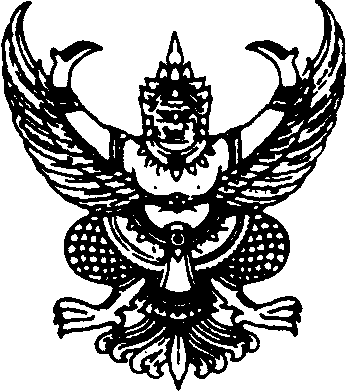 	บันทึกข้อความส่วนราชการ  กลุ่มงาน……………………………………….. สำนักงานเขตสุขภาพที่ 9  โทร. ๐ ๔๔๒๔ ๕๑๘๘   ที่   สธ 0234.01/ 	 วันที่           พฤษภาคม 2565       เรื่อง  ขออนุมัติซื้อ/จ้าง เรียน  ปลัดกระทรวงสาธารณสุข (ผู้อำนวยการสำนักงานเขตสุขภาพที่ ๙ ผู้รับมอบอำนาจ)ตามบันทึกที่ สธ 0234.01/..........................ลงวันที่........................... กลุ่มงาน……………………… สำนักงานเขตสุขภาพที่ ๙ ได้จัดทำโครงการ…………………………………………………………………………………………………… โดยจะจัดโครงการ…………………………………………วันที่…………………………………….ณ………………………………….นั้น	กลุ่มงาน……………………………….สำนักงานเขตสุขภาพที่ 9 จึงขออนุมัติซื้อ/จ้าง ดังนี้	รวม………………………..รายการ เป็นเงิน………………………………. (……………………………………….)พร้อมนี้ ได้ส่งข้อมูลประกอบการดำเนินการมาด้วย ดังนี้1. รายชื่อเจ้าหน้าที่กำหนดรายละเอียดคุณลักษณะ และกำหนดราคากลาง    …………………………………………………………………………………………………………………………………………………..…..2. รายชื่อกรรมการตรวจรับพัสดุ    ……………………………………………………………………………………………………………………………………………………….3. ชื่อผู้ขาย ข้อมูลร้านค้า/ข้อมูลสินค้า/ผลิตภัณฑ์    ชื่อผู้ขาย..........................ที่อยู่.....................................ตำบล.................................อำเภอ……………………………    จังหวัด..................................โทรศัพท์..................................../4. รายละเอียด...- ๒ -4. รายละเอียดคุณลักษณะเฉพาะ    ………………………………………………………………………………………………………………………………………………..……..5. รายละเอียดโครงการ/รายงานการประชุม/แผน    ………………………………………………………………………………………………………………………………………………...……6. รายชื่อผู้ประสาน    ………………………………………………………………โทร. ………………………………………………………………………………จึงเรียนมาเพื่อโปรดพิจารณาอนุมัติ              (…………………………………)     ตำแหน่ง……………………………………ลำดับรายการจำนวนราคาต่อหน่วยราคารวมแผนงาน/โครงการ